INDICAÇÃO Nº 357 /11“Limpeza em área pertencente à Municipalidade localizada na Rua Ernesto Naidelice, no bairro Inocoop e estudo visando à possibilidade da construção de um campo de futebol de areia, no local.”INDICA ao Senhor Prefeito Municipal, na forma regimental, determinar ao setor competente que realize a limpeza em área pertencente a Municipalidade localizada na Rua Ernesto Naidelice no bairro Inocoop e que se estude a possibilidade de se construir um campo de futebol de areia no local. Justificativa:Com a construção de um campo de futebol de areia no local referida área será bem mais aproveitada mantendo-se limpa e ainda será mais uma forma de lazer para os moradores do bairro Inocoop que muito tempo vem reivindicando a construção de um campo de futebol de areia  em referida essa área.Plenário “Dr. Tancredo Neves”, em 03 de fevereiro de 2011.DUCIMAR DE JESUS CARDOSO“KADU GARÇOM”-vereador-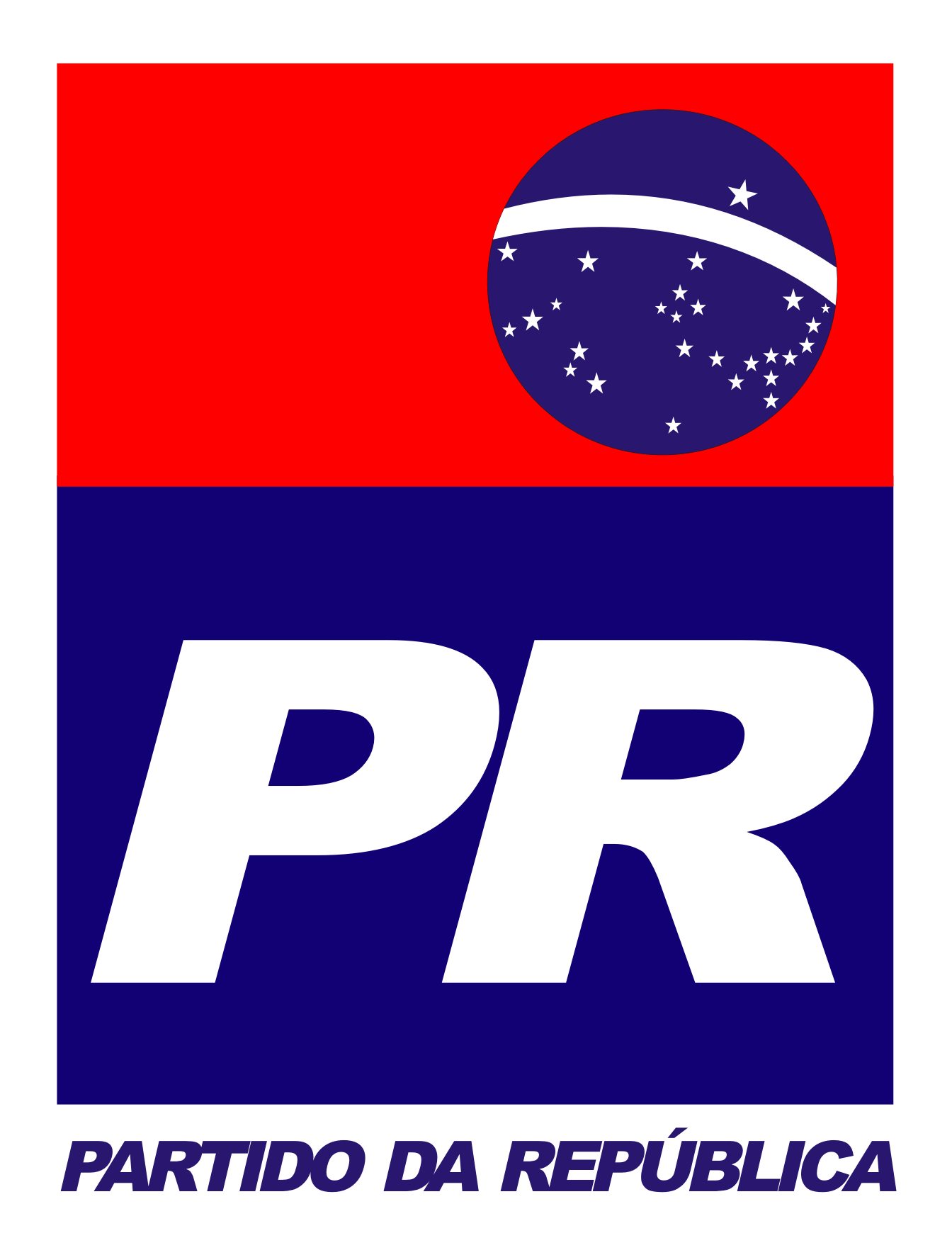 